Fashion and TextilesNational 5 
Practice Questions Workbook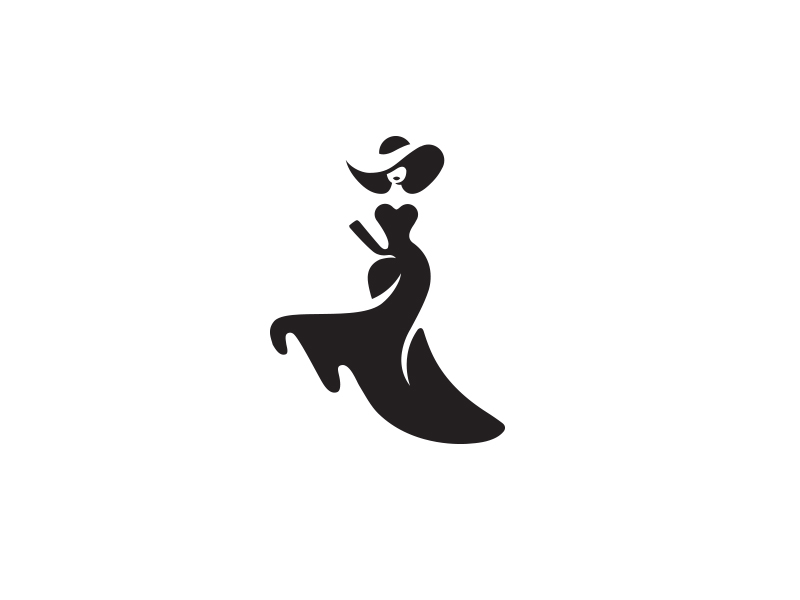 Question 1A garment manufacturer wants to hire a new designer and extend their range of clothes to include trousers and dresses.A prototype of one of these trousers is shown below.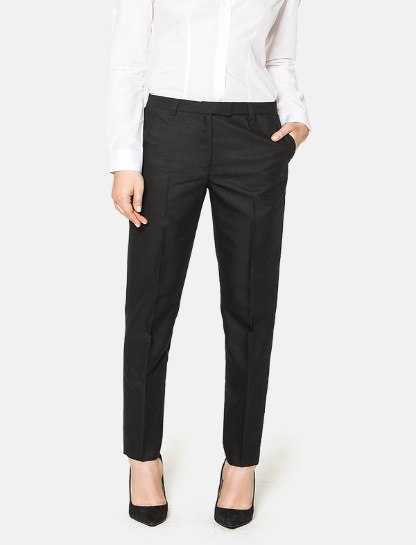 Identify one construction technique that could be used for each of the following processes. Explain why the construction technique is suitable for this trouser.Waistband									(2)Construction technique ________________________________Explanation _____________________________________________________________________________________________________________________________________________Pocket finish								(2)Construction technique ________________________________Explanation _____________________________________________________________________________________________________________________________________________A prototype of one of these dresses is shown below.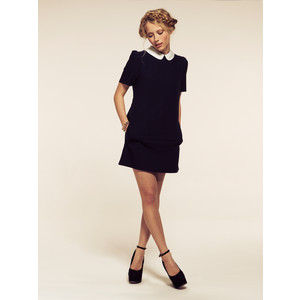 Identify one construction technique that could be used for each of the following processes. Explain why the construction technique is suitable for this dress.Collar										(2)Construction technique ________________________________Explanation _____________________________________________________________________________________________________________________________________________Sleeve									(2)Construction technique ________________________________Explanation _____________________________________________________________________________________________________________________________________________A fabric with the following composition is being considered for the dress.Evaluate the suitability of four key aspects of this fabric.		(4)Evaluative comments must include reference to the dress.Evaluation 1 ___________________________________________________________________________________________________________________________________________________________Evaluation 2 ___________________________________________________________________________________________________________________________________________________________Evaluation 3 ___________________________________________________________________________________________________________________________________________________________Evaluation 4 ___________________________________________________________________________________________________________________________________________________________Question 2											(2)Explain two safety features you need to consider when operating an iron.Safety factor 1 _____________________________________________________________________________________________________________________________________________________________________Safety factor 2 _____________________________________________________________________________________________________________________________________________________________________Question 3A luxury boutique is planning to launch a range of outerwear coats and jackets during the Winter season.Describe four factors that need to be considered when planning the outerwear range.									(4)Factor 1 ______________________________________________________________________________________________________________________________________________________________Factor 2 ______________________________________________________________________________________________________________________________________________________________Factor 3 ______________________________________________________________________________________________________________________________________________________________Factor 4 ______________________________________________________________________________________________________________________________________________________________One of the coats or jackets to be included in the range must be suitable for a teenager. Consider the following three aspects of design for the teenager’s outerwear.StyleFabric to be usedEmbellishmentFor each aspect of the coat or jacket, describe one feature that would be important in the design of the outerwear. Explain why each design feature you have described makes the coat or jacket suitable for a teenager to wear during the Winter season.					(6)StyleDescription ____________________________________________________________________________________________________________________________________________________________Explanation ____________________________________________________________________________________________________________________________________________________________Fabric to be usedDescription ____________________________________________________________________________________________________________________________________________________________Explanation ____________________________________________________________________________________________________________________________________________________________EmbellishmentDescription ____________________________________________________________________________________________________________________________________________________________Explanation ____________________________________________________________________________________________________________________________________________________________The luxury boutique has decided to use the following symbol on the teenager’s coat or jacket from the outerwear range. 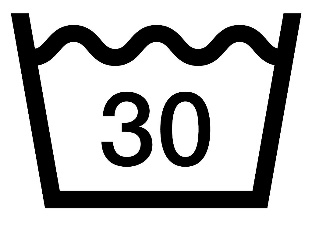 Evaluate the suitability of one key aspect of the fabric properties, for a teenager buying a coat or jacket with this symbol on the care instructions. 									(1)Evaluation _____________________________________________________________________________________________________________________________________________________________Question 4A textile manufacturer is making fabrics for a designer of swimwear.The designer is planning to use the fabric to make men’s swimming shorts.Name two methods of fabric construction that could be used to make a fabric that is suitable for swimming shorts.					(2)Method of fabric construction 1 ______________________________Method of fabric construction 2 ______________________________
Choose one method of fabric construction you have named. Give two reasons why it would be suitable for making swimming shorts.		(2)Method of fabric construction _______________________________Reason 1 ______________________________________________________________________________________________________________________________________________________________Reason 2 ______________________________________________________________________________________________________________________________________________________________Explain two advantages and one disadvantage of using a fabric with Lyocell to make men’s swimming shorts.					(3)Advantage 1 ____________________________________________________________________________________________________Advantage 2 ____________________________________________________________________________________________________Disadvantage 1 _________________________________________________________________________________________________________________________________________________________

The designer has told the fabric manufacturer that a male celebrity will be modelling the swimming shorts for the online store.Evaluate the suitability of one key aspect of the designer using a celebrity/role model to advertise the swimming shorts.		(1)Evaluation __________________________________________
__________________________________________________
__________________________________________________Evaluate the suitability of one key aspect of men shopping online to buy swimming shorts.							(1)Evaluation __________________________________________
__________________________________________________
__________________________________________________State one other explanation that could be used to understand the fashion trends of men when choosing swimwear.				(1)______________________________________________________________________________________________________________
_______________________________________________________70% VISCOSE5% ELASTANE